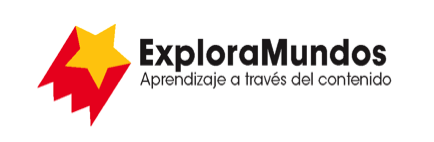 Niveles Q, R, S: Investigaciones
Tienes un mensajeParte 3: Anota los datosBusca una forma de anotar la información que te permita ver patrones 
en los datos.Cuando termines, asegúrate de guardar este archivo.¿Cómo se comunican las personas?¿Qué los ha ayudado en su comunicación personal?¿Qué lenguaje corporal se usa?¿De qué manera los signos y los símbolos nos ayudan a comunicarnos?¿De qué maneras las personas se han comunicado por escrito?¿Cómo se comunican las personas a través de largas distancias?¿Antes cómo se comunicaban las personas a través de largas distancias?